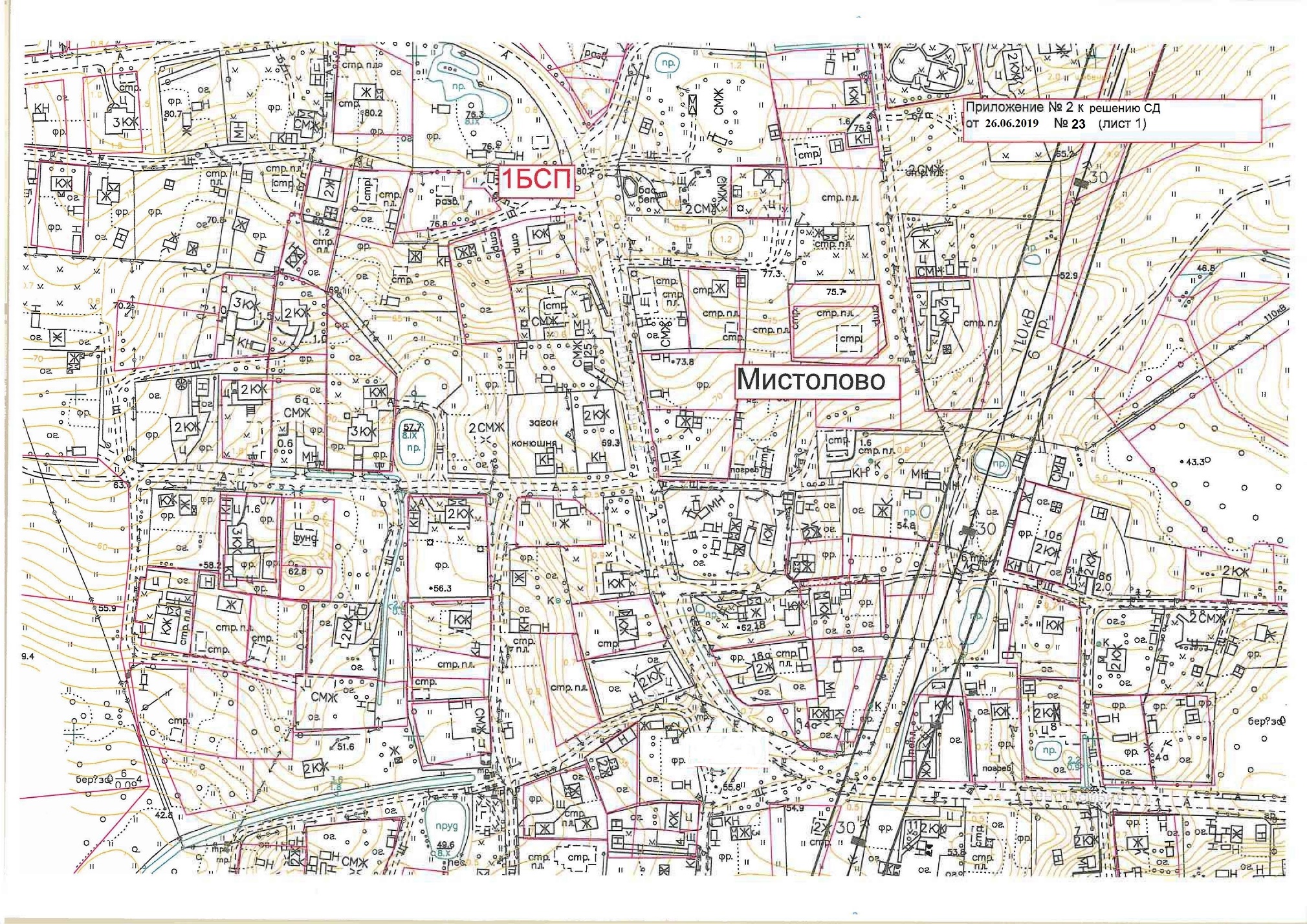 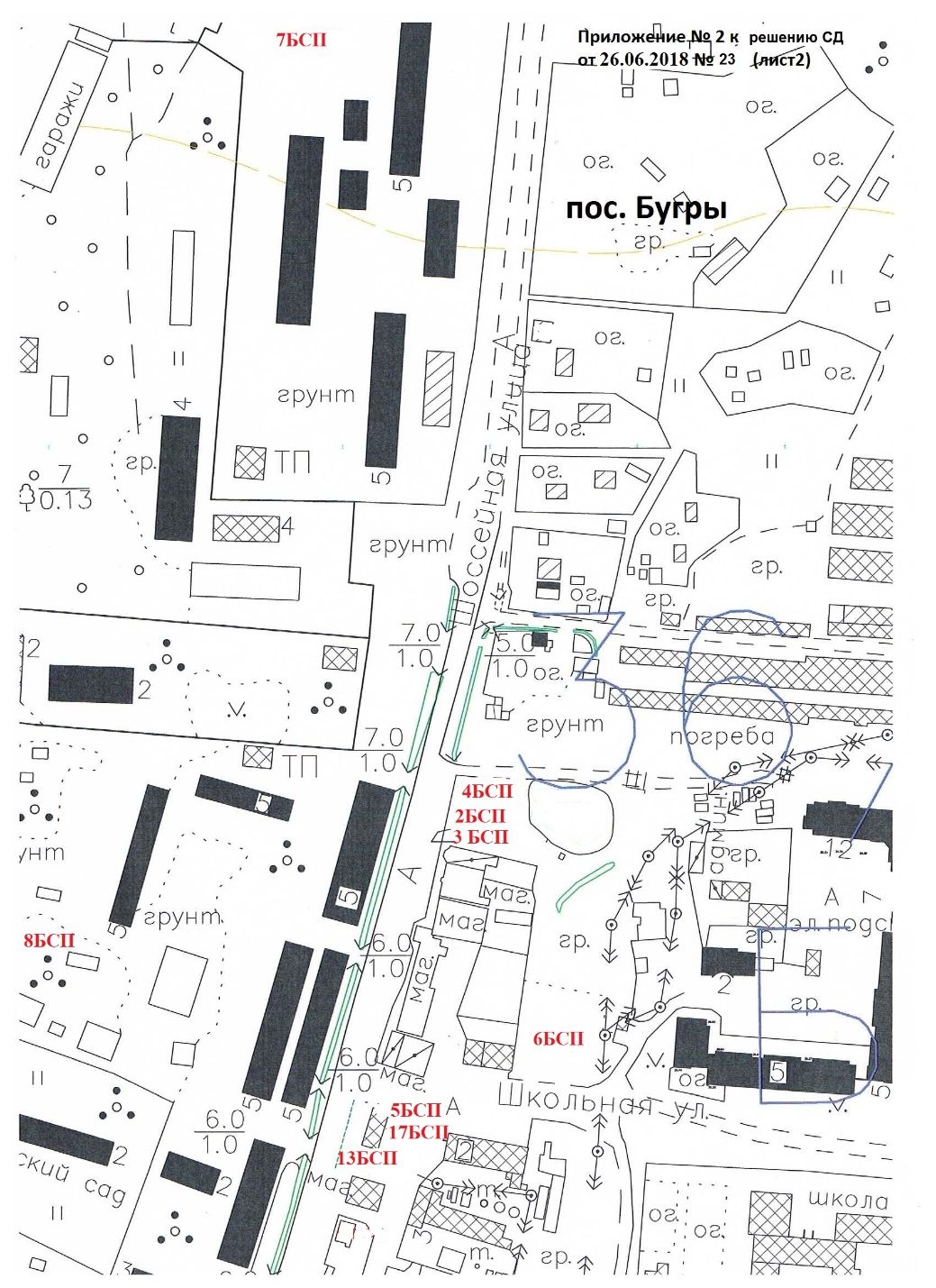 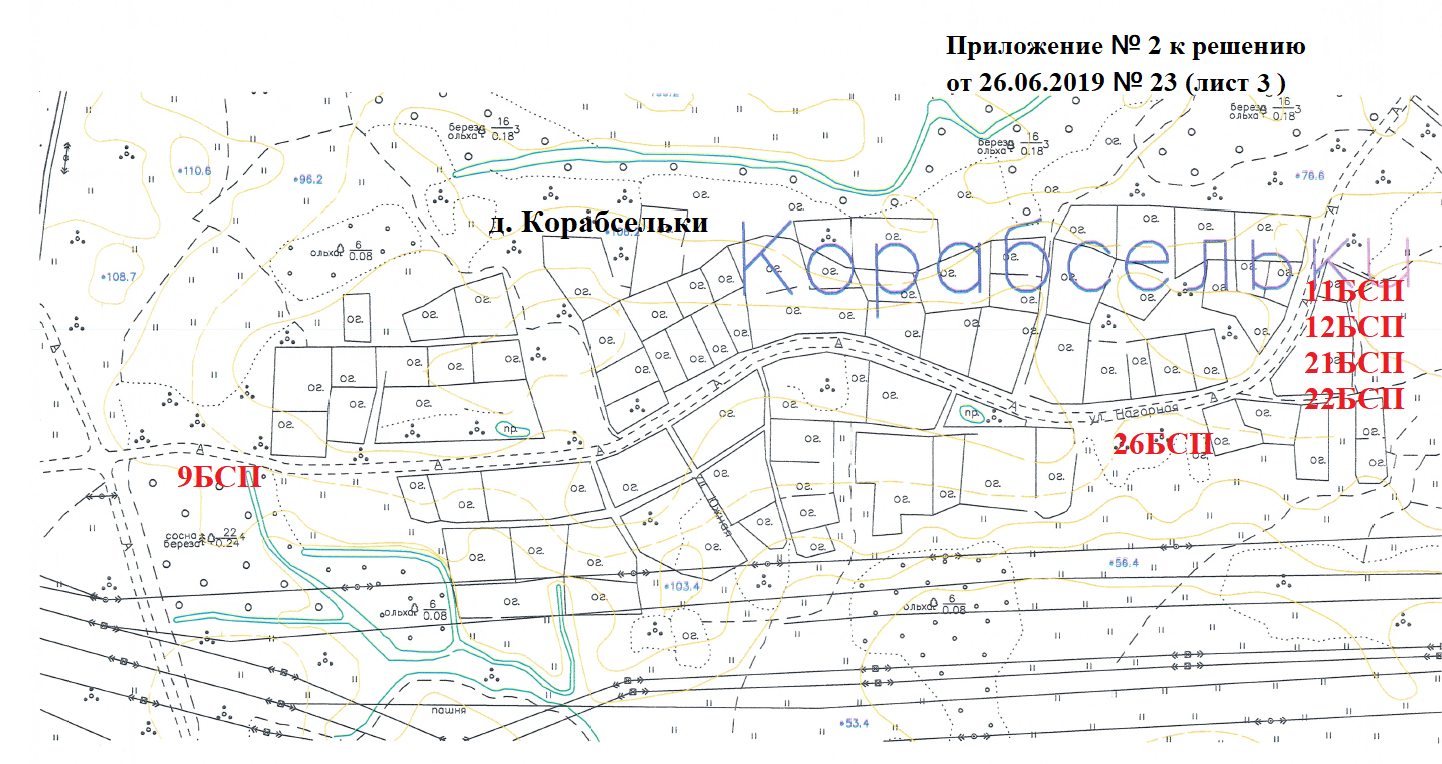 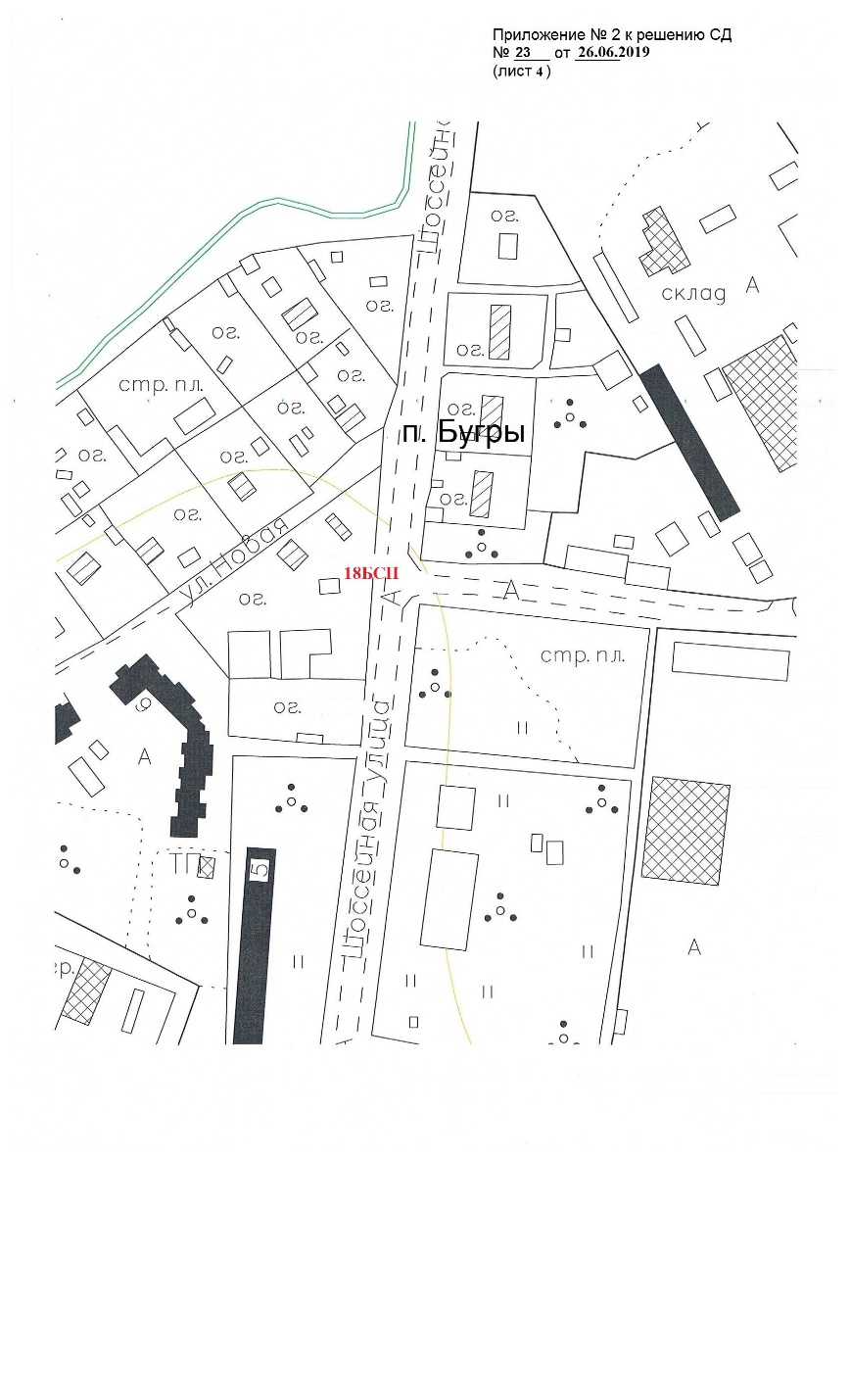 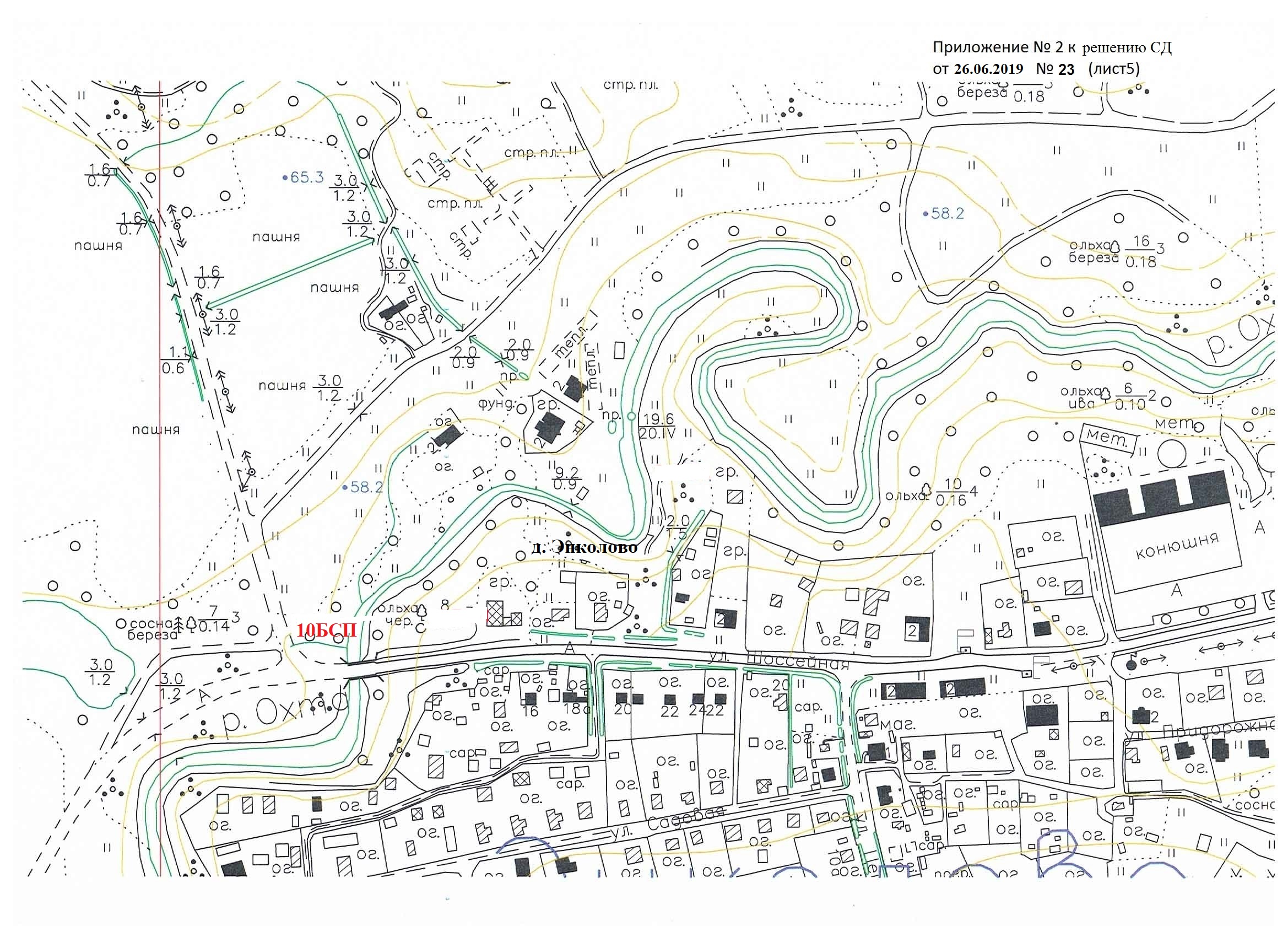 Приложение № 2 к решению СД№ _23_ от _26.06.2019_ (лист 6)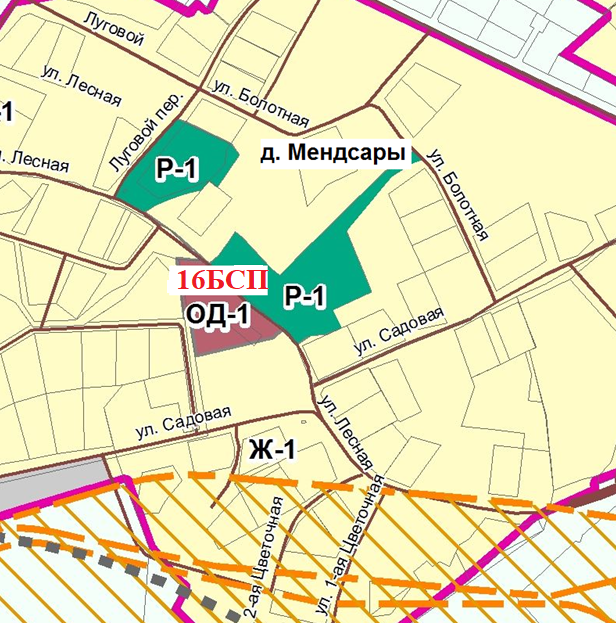 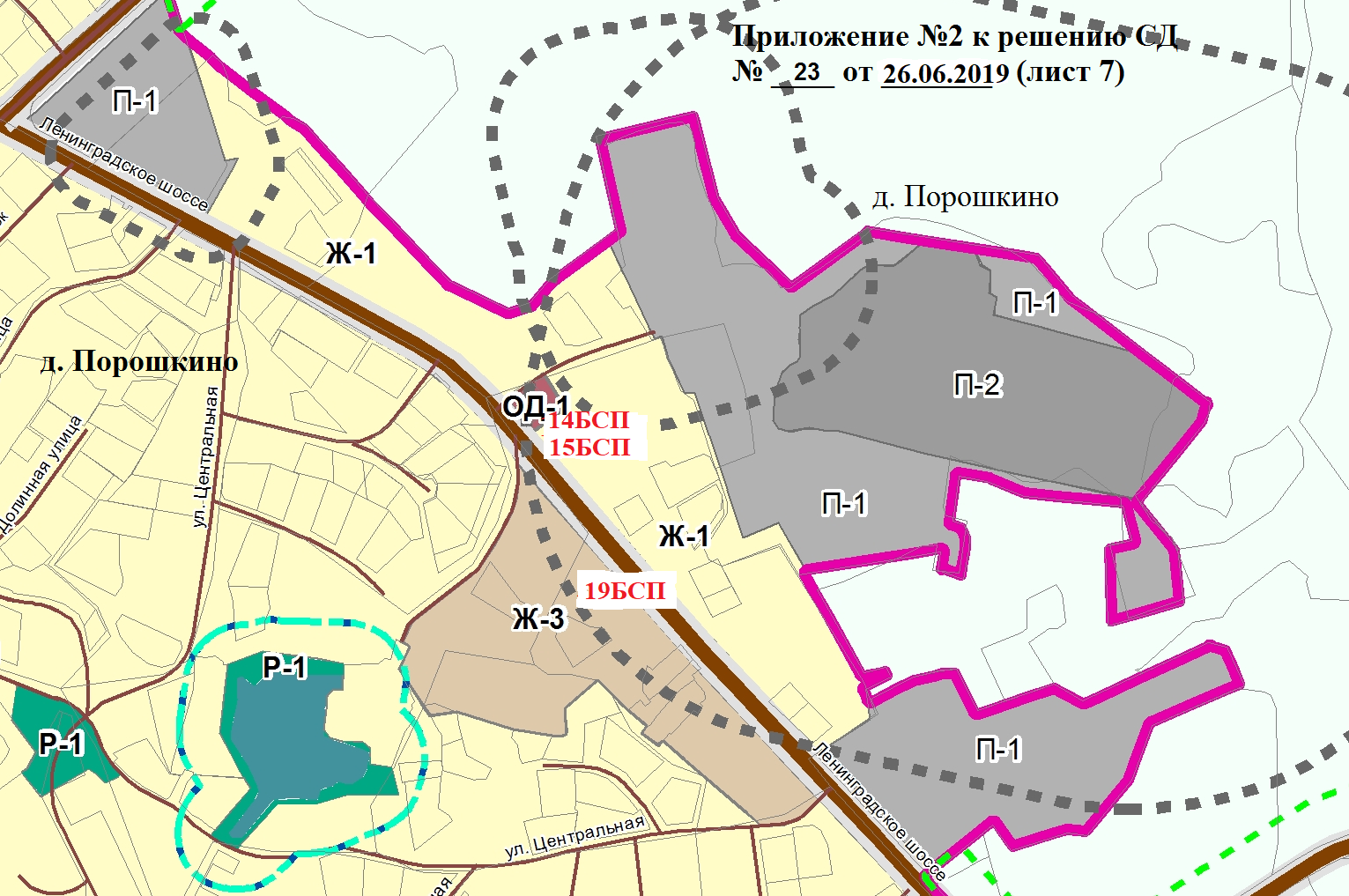 Приложение № 2 к решению СД№ _23_ от _26.06.2019_ (лист 8)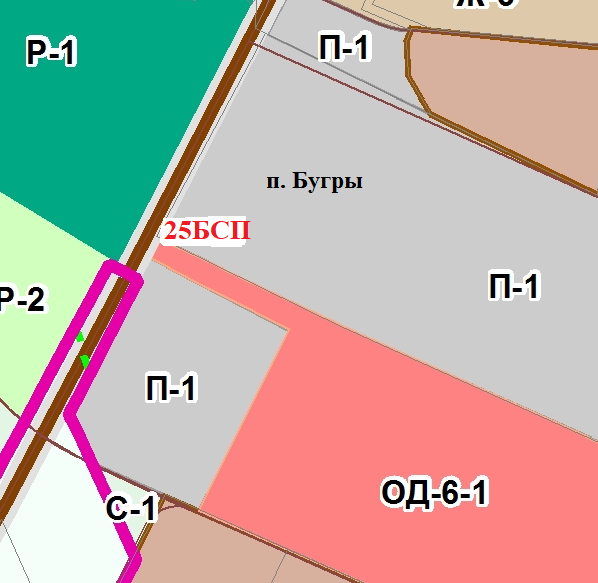 Приложение № 2 к решению СД№ _23_ от _26.06.2019_ (лист 9)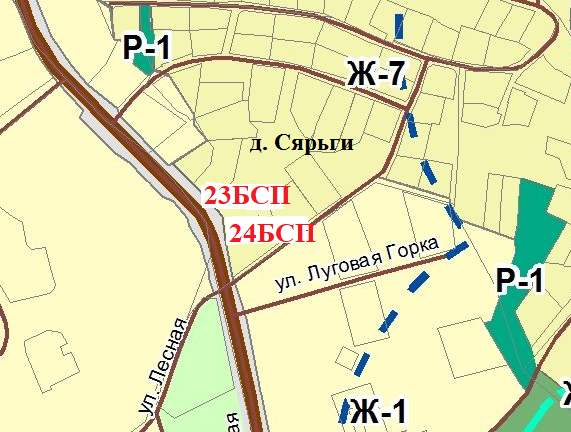 Приложение № 2 к решению СД№ _23_ от _26.06.2019_ (лист 10)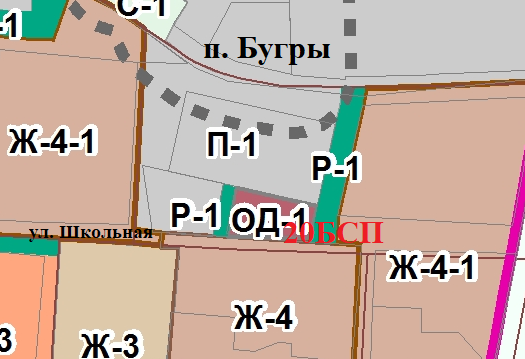 